ГОВОРЯЩИЙ ЗАМОК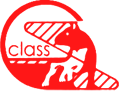 Замок-извещатель раннего реагирования  КУ «СКАТ»(производится на базе замка «ПИТОН»)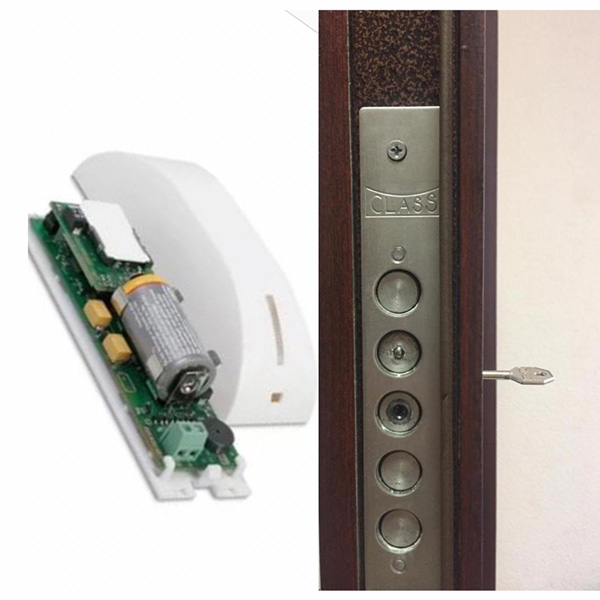  - Надежный взломоустойчивый замок -Устойчивость к внешней осевой нагрузке на засов до 2000 кг/с (обычный  замок-200 кг/с)- Замок имеет 10 сувальд, что практически исключает вскрытие отмычками. -Имеет защиты от высверливания фиксатора и от перепиливания ригеля. -Контроль запирания замка -Работает в течении года без сетевого питания -При попытке вскрытия замка приходит сигнал на Ваш телефон -Не требует программирования -Есть возможность подключения к пульту охранных организаций -Не требует специализированных знаний для установки   -Гарантия 2 года Цена от 9500 руб.